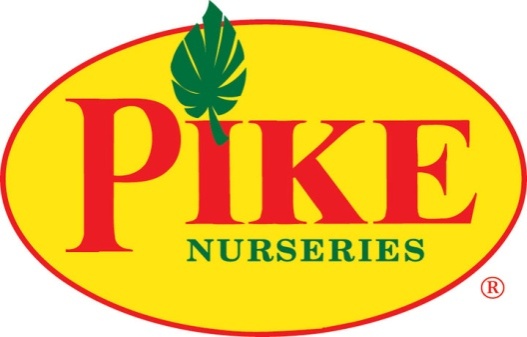 For more information:Laurel Haislip/Becca MeyerBRAVE Public Relations
404.233.3993lhaislip@emailbrave.com/bmeyer@emailbrave.comFOR IMMEDIATE RELEASEPike Nurseries celebrates spring with Garden Party, April 20Local garden center invites guests of all ages to enjoy outdoor blooms and bites ATLANTA (April 17, 2018) – Spring has finally sprung and the garden gurus at Pike Nurseries are celebrating by hosting Garden Party! On Friday, April 20 from 4-8 p.m., come by your neighborhood Pike Nurseries for spring flowers, landscape shrubs, colorful pottery, garden supplies and more while enjoying wine and light bites. As an added bonus, the garden centers will be offering storewide savings throughout the day! Whether looking to incorporate colorful additions to the yard, revamp spaces or create beautiful container gardens, the garden center has everything needed to dig in the dirt this season!WHAT: 	Pike Nurseries Garden Party
Guests invited to stock up with storewide savings and enjoy complimentary wine and light bites!WHEN:		Friday, April 204-8 p.m.**Storewide savings will be available throughout the dayWHERE:	All 15 Atlanta-area Pike Nurseries locations		Please visit www.pikenursery.com for local store informationCOST:		The event is FREE to attend and open to the publicFor more information, please visit Pike Nurseries online at www.pikenursery.com.  Visit Pike Nurseries on Facebook, Twitter and Instagram.# # #